世界知识产权组织标准委员会(CWS)第五届会议2017年5月29日至6月2日，日内瓦将WIPO标准ST.96延伸至包括用于孤儿作品和地理标志的
可扩展标记语言（XML）架构秘书处编拟的文件导　言联合王国知识产权局（UKIPO）在2014年5月举行的WIPO标准委员会（CWS）第四届会议上，提交了一份关于将WIPO标准ST.96延伸至包括版权孤儿作品的提案（见文件CWS/4/3）。在提案的基础上，标准委员会就设立一项新任务、为在WIPO标准ST.96中纳入版权孤儿作品开发数据字典和XML架构作了讨论。尽管几个代表团支持关于设立新任务的提案，但一些代表团表示了保留意见，而且无法在标准委员会该届会议期间同意设立这项新任务。因此讨论没有完结。（见文件WO/GA/46/7第29和30段。）在2016年3月举行的第四届会议续会上，标准委员会忆及第四届会议上关于此议题的讨论。标准委员会注意到加拿大代表团支持转录于文件CWS/4/3中的提案，并注意到俄罗斯联邦代表团有意将WIPO标准ST.96延伸至包括地理标志在内的其他类型的知识产权。联合王国代表团作为提案的提出者，建议不在第四届会议续会上讨论该议程项目，而是将其留在标准委员会2017年下届会议的议程上。标准委员会同意在其下届会议议程上保留这一项。（见文件CWS/4Bis/16第24至28段。）将ST.96延伸至包括孤儿作品的提案2017年3月29日，联合王国知识产权局向秘书处提交了一份修订后的将WIPO标准ST.96延伸至包括用于孤儿作品的XML的提案（见本文件附件一）。将ST.96延伸至包括地理标志的提案2016年12月2日，俄罗斯联邦知识产权局（Rospatent）向秘书处发出一封信函，建议将WIPO标准ST.96延伸至包括用于地理标志的XML（见本文件附件二）。给XML4IP工作队的拟议新任务如果标准委员会批准了上述提案，应由XML4IP工作队处理相关开发工作，因为修订WIPO标准ST.96属该工作队的职责。因此建议向工作队分派以下新任务以修订ST.96：“开发用于孤儿作品和地理标志的XML架构组件”。一旦提案获得批准，国际局将发出通函，请标准委员会各成员向XML4IP工作队提名其在孤儿作品和地理标志领域的专家。标准委员会要求XML4IP工作队在2018年举行的下届会议上提交新开发工作的进展报告。请标准委员会：		(a)	审议本文件第4段和附件一中提及的联合王国的提案；		(b)	审议本文件第5段和附件二中提及的俄罗斯联邦的提案；		(c)	如第6段所述，如果上述提案获得批准，向XML4IP工作队分派该新任务，并要求国际局邀请其成员向工作队提名孤儿作品和地理标志领域的专家；并		(d)	要求XML4IP工作队向标准委员会下届会议报告新任务的进展情况。[后接附件]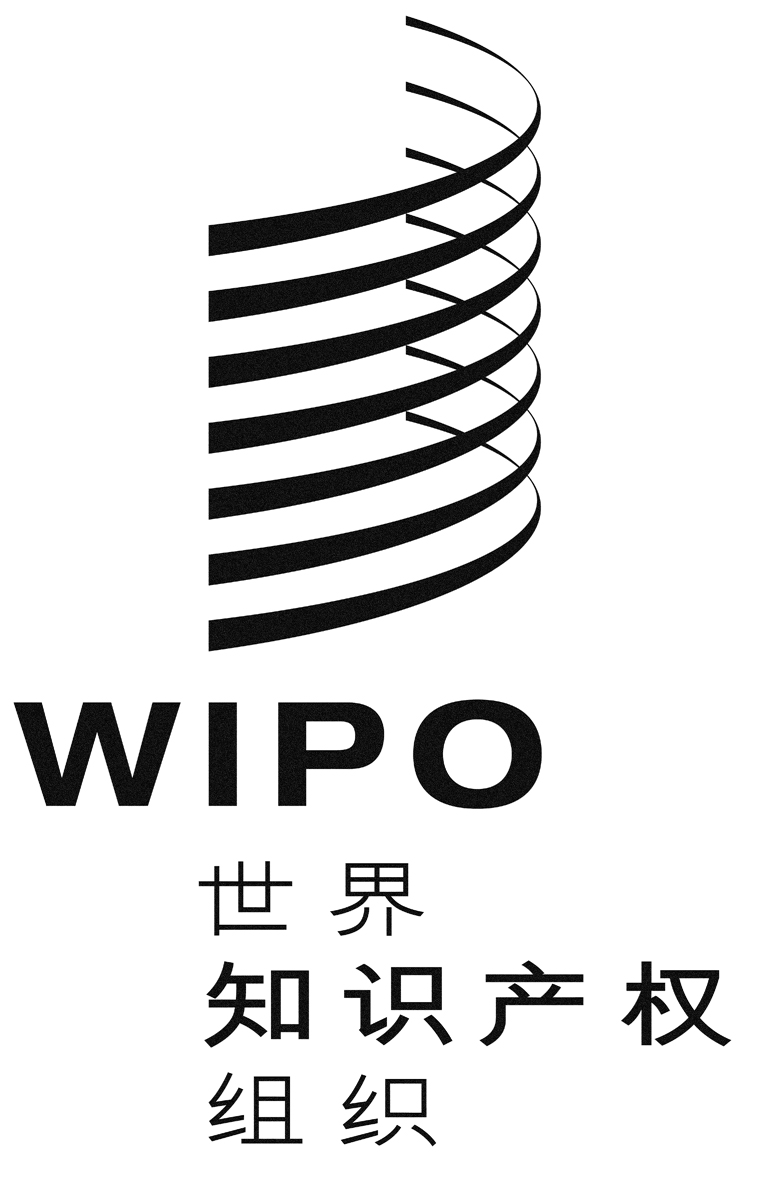 Ccws/5/4cws/5/4cws/5/4原 文：英文原 文：英文原 文：英文日 期：2017年4月3日  日 期：2017年4月3日  日 期：2017年4月3日  